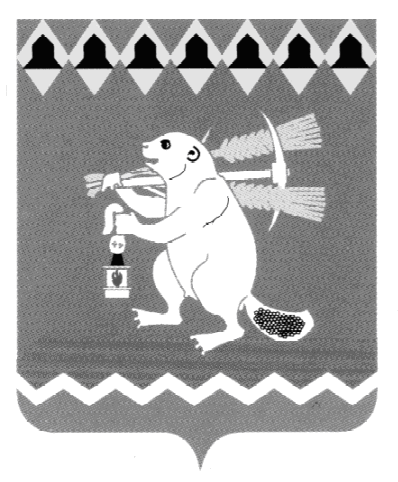 Администрация Артемовского городского округа ПОСТАНОВЛЕНИЕот 29.12.2017                                                                                         № 1388-ПАОб утверждении Плана мероприятий («дорожной  карты») по реализации Стандарта развития конкуренции на территории Артемовского городского округа на 2017-2018 годыВ соответствии со Стандартом развития конкуренции в субъектах Российской Федерации, утвержденным Распоряжением Правительства Российской Федерации от 05.09.2015 года № 1738-р, Указом Губернатора Свердловской области от 23.11.2015 года № 578-УГ «О реализации стандарта развития конкуренции в субъектах Российской Федерации на территории Свердловской области», в целях организации взаимодействия с Министерством инвестиций и развития Свердловской области, по вопросу содействия развитию конкуренции в Свердловской области, руководствуясь статьями  30, 31 Устава  Артемовского  городского  округа,  ПОСТАНОВЛЯЮ:1. Утвердить План мероприятий  («дорожную карту») по реализации Стандарта развития конкуренции на территории Артемовского городского округа на 2017-2018 годы (Приложение).2. Действие настоящего постановления распространяется на правоотношения, возникшие с 01.01.2017.3. Постановление опубликовать в газете «Артемовский рабочий» и разместить на официальном сайте Артемовского городского округа в информационно – телекоммуникационной сети «Интернет» (www.artemovsky66.ru).4. Контроль за исполнением постановления возложить на первого заместителя  главы  Администрации  Артемовского  городского округа Черемных Н.А.Глава Артемовского городского округа                                   А.В. СамочерновПриложение к постановлению Администрации Артемовского городского округа                                                                                                                    от 29.12.2017 № 1388-ПА         План мероприятий «дорожная карта» по внедрению Стандарта развития конкуренции на территории Артемовского городского округа  на 2017-2018 годыВолкова Н.Ю., 34363 59304 (124)Номер строкиНаименование мероприятияРезультат мероприятияСрок реализацииЦелевой показатель и его значениеЦелевой показатель и его значениеЦелевой показатель и его значениеОтветственный исполнительНомер строкиНаименование мероприятияРезультат мероприятияСрок реализации2017 год (план)2018 год (план)2018 год (план)Ответственный исполнительI. Мероприятия по содействию развитию конкуренции на муниципальных социально значимых рынкахI. Мероприятия по содействию развитию конкуренции на муниципальных социально значимых рынкахI. Мероприятия по содействию развитию конкуренции на муниципальных социально значимых рынкахI. Мероприятия по содействию развитию конкуренции на муниципальных социально значимых рынкахI. Мероприятия по содействию развитию конкуренции на муниципальных социально значимых рынкахI. Мероприятия по содействию развитию конкуренции на муниципальных социально значимых рынкахI. Мероприятия по содействию развитию конкуренции на муниципальных социально значимых рынкахРынок услуг жилищно-коммунального хозяйства Рынок услуг жилищно-коммунального хозяйства Рынок услуг жилищно-коммунального хозяйства Рынок услуг жилищно-коммунального хозяйства Рынок услуг жилищно-коммунального хозяйства Рынок услуг жилищно-коммунального хозяйства Рынок услуг жилищно-коммунального хозяйства 1Проведение конкурсных процедур по передаче объектов коммунальной инфраструктуры в концессиюсоздание условий для развития конкуренции на рынке услуг жилищно-коммунального хозяйства. Развитие системы государственно-частного партнерства в жилищно-коммунальном комплексеянварь 2017-декабрь 2018 года011Комитет по управлению муниципальным имуществом Артемовского городского округа Розничная торговляРозничная торговляРозничная торговляРозничная торговляРозничная торговляРозничная торговляРозничная торговля2Разработка и утверждение Плана организации и проведенияярмарок на территории Артемовского городского округасоздание условий для наиболее полного удовлетворения спроса населения на потребительские товары и услуги за счет увеличения количества проводимых ярмарок на территории Артемовского городского округа январь 2017-декабрь 2018 года1 МНПА1 МНПА1 МНПАотдел экономики, инвестиций и развития Администрации Артемовского городского округа3Организация и проведение ярмарок на территории Артемовского городского округа создание условий для наиболее полного удовлетворения спроса населения на сельскохозяйственную продукцию и продукты питания, стимулирование сбыта сельскохозяйственной продукции и продуктов питанияянварь 2017-декабрь 2018 года 252626отдел экономики, инвестиций и развития Администрации Артемовского городского округаII. Мероприятия по содействию развитию конкуренции на муниципальных приоритетных рынкахII. Мероприятия по содействию развитию конкуренции на муниципальных приоритетных рынкахII. Мероприятия по содействию развитию конкуренции на муниципальных приоритетных рынкахII. Мероприятия по содействию развитию конкуренции на муниципальных приоритетных рынкахII. Мероприятия по содействию развитию конкуренции на муниципальных приоритетных рынкахII. Мероприятия по содействию развитию конкуренции на муниципальных приоритетных рынкахII. Мероприятия по содействию развитию конкуренции на муниципальных приоритетных рынкахРынок газаРынок газаРынок газаРынок газаРынок газаРынок газаРынок газа4Своевременное информирование населения о планах газификации населенных пунктов, порядке подключения, средней стоимости газификации, о порядке предоставления субсидий отдельным категориям граждан на газификациюоказание консультационной поддержки населению по вопросам газификацииянварь 2017-декабрь 2018 года------Управление по городскому хозяйству и жилью Администрации Артемовского городского округа5Перевод  муниципальных котельных, функционирующих на дорогостоящих видах топлива, на природный газперевод муниципальных котельных на природный газянварь 2017-декабрь 2018 года----4Управление по городскому хозяйству и жилью Администрации Артемовского городского округа6Мониторинг потребности населения Артемовского городского округа в газификациивыявление реальной потребности в услугах газификации январь 2017-декабрь 2018 года----ежегодно, в срок до 01 декабря отчетного годаУправление по городскому хозяйству и жилью Администрации Артемовского городского округаIII. Системные мероприятия по развитию конкурентной среды на территории Артемовского городского округаIII. Системные мероприятия по развитию конкурентной среды на территории Артемовского городского округаIII. Системные мероприятия по развитию конкурентной среды на территории Артемовского городского округаIII. Системные мероприятия по развитию конкурентной среды на территории Артемовского городского округаIII. Системные мероприятия по развитию конкурентной среды на территории Артемовского городского округаIII. Системные мероприятия по развитию конкурентной среды на территории Артемовского городского округаIII. Системные мероприятия по развитию конкурентной среды на территории Артемовского городского округаМероприятия, направленные на оптимизацию процедур муниципальных закупокМероприятия, направленные на оптимизацию процедур муниципальных закупокМероприятия, направленные на оптимизацию процедур муниципальных закупокМероприятия, направленные на оптимизацию процедур муниципальных закупокМероприятия, направленные на оптимизацию процедур муниципальных закупокМероприятия, направленные на оптимизацию процедур муниципальных закупокМероприятия, направленные на оптимизацию процедур муниципальных закупок7Обеспечение участия необходимого числа участников конкурентных процедур определения поставщиков (подрядчиков, исполнителей) при осуществлении закупок для обеспечения муниципальных нуждразвитие конкуренции при осуществлении процедур муниципальных закупокянварь 2017-декабрь 2018 года------муниципальные заказчики Артемовского городского округаМероприятия, направленные на устранение избыточного муниципального регулирования, а также на снижение административных барьеровМероприятия, направленные на устранение избыточного муниципального регулирования, а также на снижение административных барьеровМероприятия, направленные на устранение избыточного муниципального регулирования, а также на снижение административных барьеровМероприятия, направленные на устранение избыточного муниципального регулирования, а также на снижение административных барьеровМероприятия, направленные на устранение избыточного муниципального регулирования, а также на снижение административных барьеровМероприятия, направленные на устранение избыточного муниципального регулирования, а также на снижение административных барьеровМероприятия, направленные на устранение избыточного муниципального регулирования, а также на снижение административных барьеров8Обеспечение проведения оценки регулирующего воздействия МНПА,  в соответствии с Порядком проведения оценки регулирующеговоздействия проектов нормативных правовых актов Артемовского   городского округа и  Порядком проведения  экспертизы регулирующего воздействия  нормативных правовых актов Артемовского городского округа», утвержденным Постановлением Администрации Артемовского городского округа от 31.12.2015 №  1733-ПА, при проведении оценки регулирующего воздействия  уделение особого внимания выявлению в проекте нормативного акта положений, которые вводят или способствуют введению избыточных обязанностей, запретов и ограничений для субъектов предпринимательской и инвестиционной  деятельности, могут привести  к возникновению необоснованных расходов данных субъектов и/или бюджетной системы Артемовского городского округа улучшение  регуляторной политики на территории Артемовского городского округаянварь 2017-декабрь 2018 года3 проекта МНПА3 проекта МНПА3 проекта МНПАотдел экономики, инвестиций и развития Администрации Артемовского городского округа, Координацион- ный совет по оценке регулирующего воздействия, разработчики нормативных правовых актовМероприятия, направленные на содействие развитию практики применения механизмов государственно-частного партнерства, в том числе практики заключения концессионных соглашений, в социальной сфереМероприятия, направленные на содействие развитию практики применения механизмов государственно-частного партнерства, в том числе практики заключения концессионных соглашений, в социальной сфереМероприятия, направленные на содействие развитию практики применения механизмов государственно-частного партнерства, в том числе практики заключения концессионных соглашений, в социальной сфереМероприятия, направленные на содействие развитию практики применения механизмов государственно-частного партнерства, в том числе практики заключения концессионных соглашений, в социальной сфереМероприятия, направленные на содействие развитию практики применения механизмов государственно-частного партнерства, в том числе практики заключения концессионных соглашений, в социальной сфереМероприятия, направленные на содействие развитию практики применения механизмов государственно-частного партнерства, в том числе практики заключения концессионных соглашений, в социальной сфереМероприятия, направленные на содействие развитию практики применения механизмов государственно-частного партнерства, в том числе практики заключения концессионных соглашений, в социальной сфере9Подготовка инвестиционных предложений в сфере концессионных соглашенийподготовка и реализация концессионных соглашений и соглашений о муниципально-частном партнерстве2018 год001Комитет по управлению муниципальным имуществом Артемовского городского округа